Da Rivista dell’Ordine dei PadriSomaschi, fasc. 123, pag. 173-177P.Marco Tentorio crs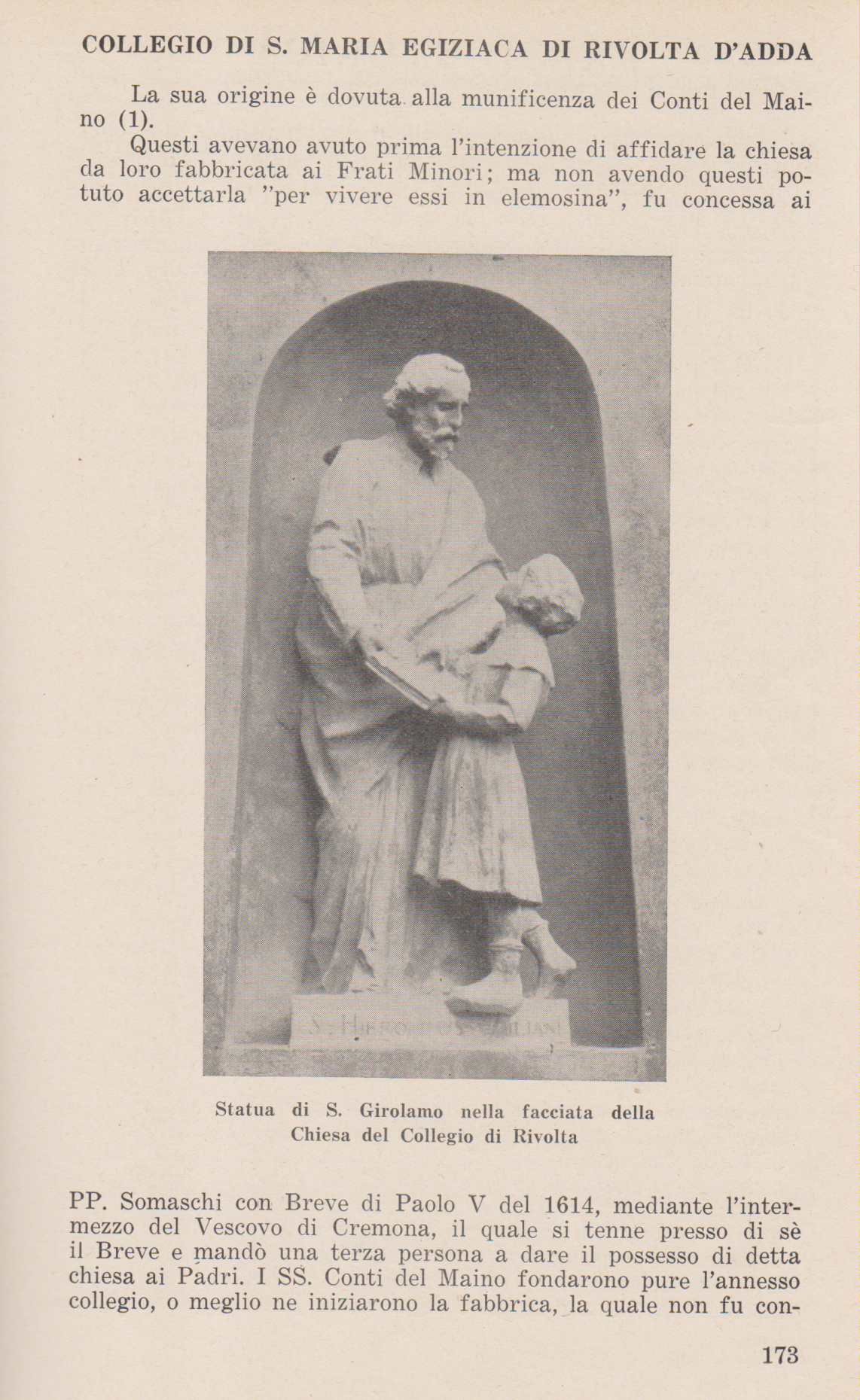 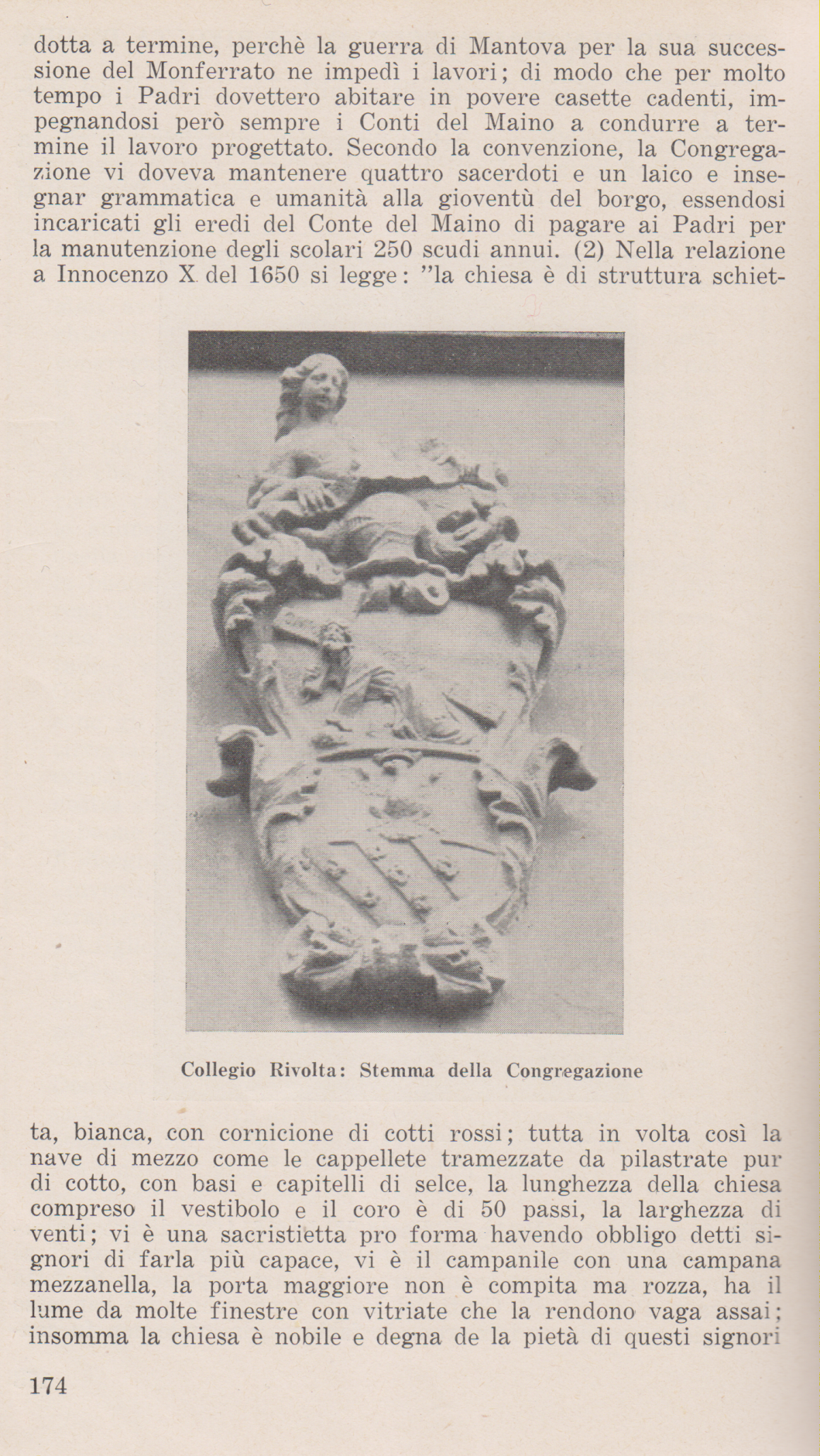 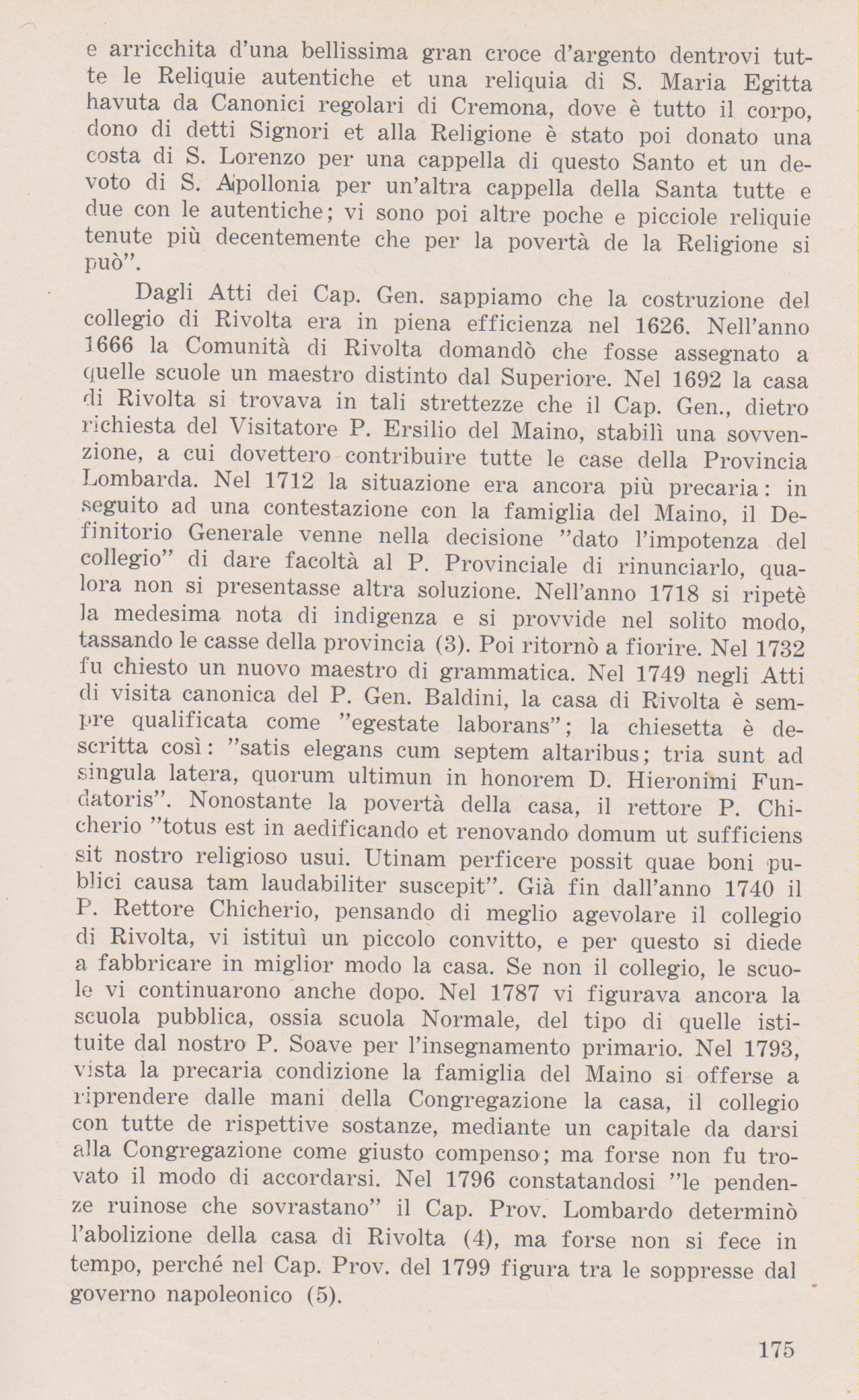 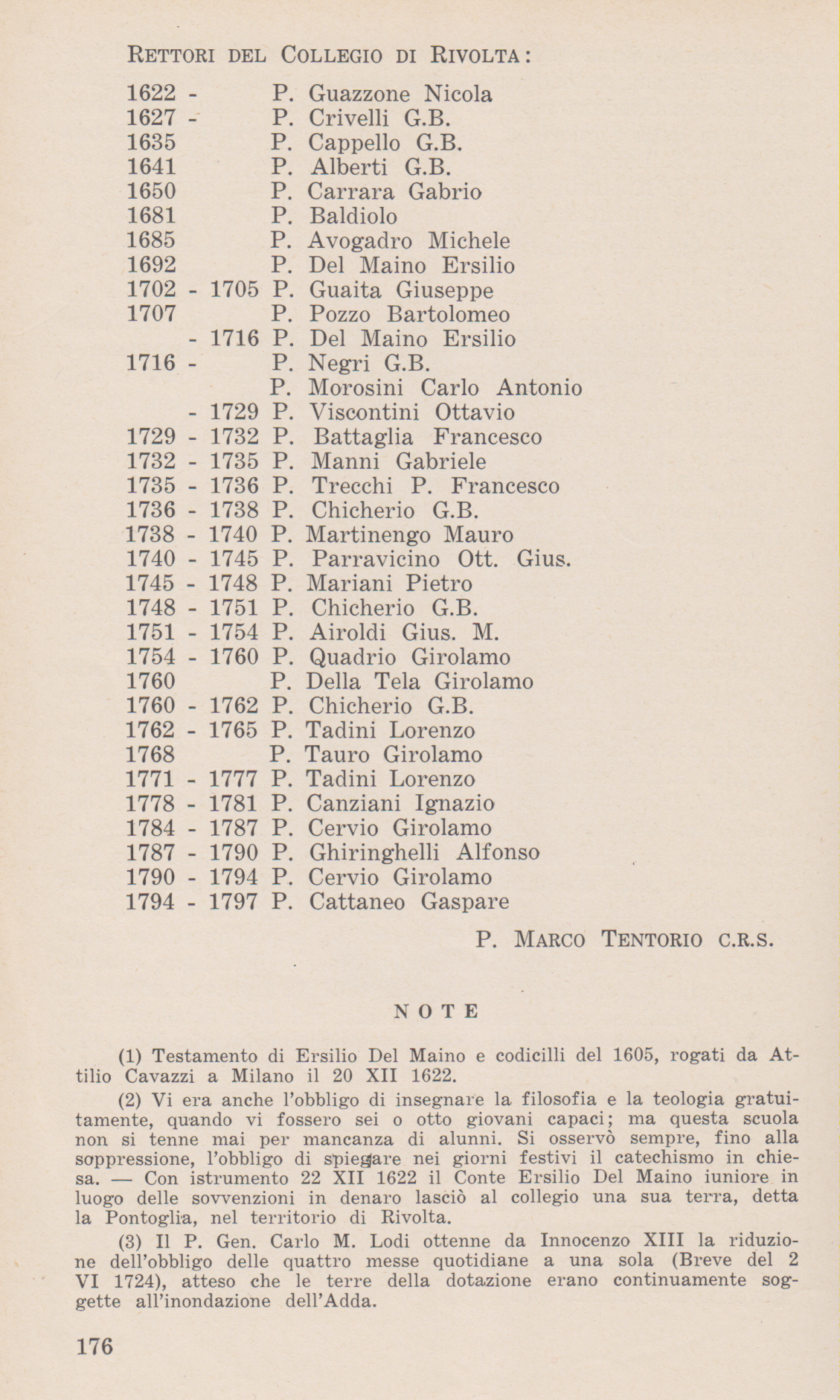 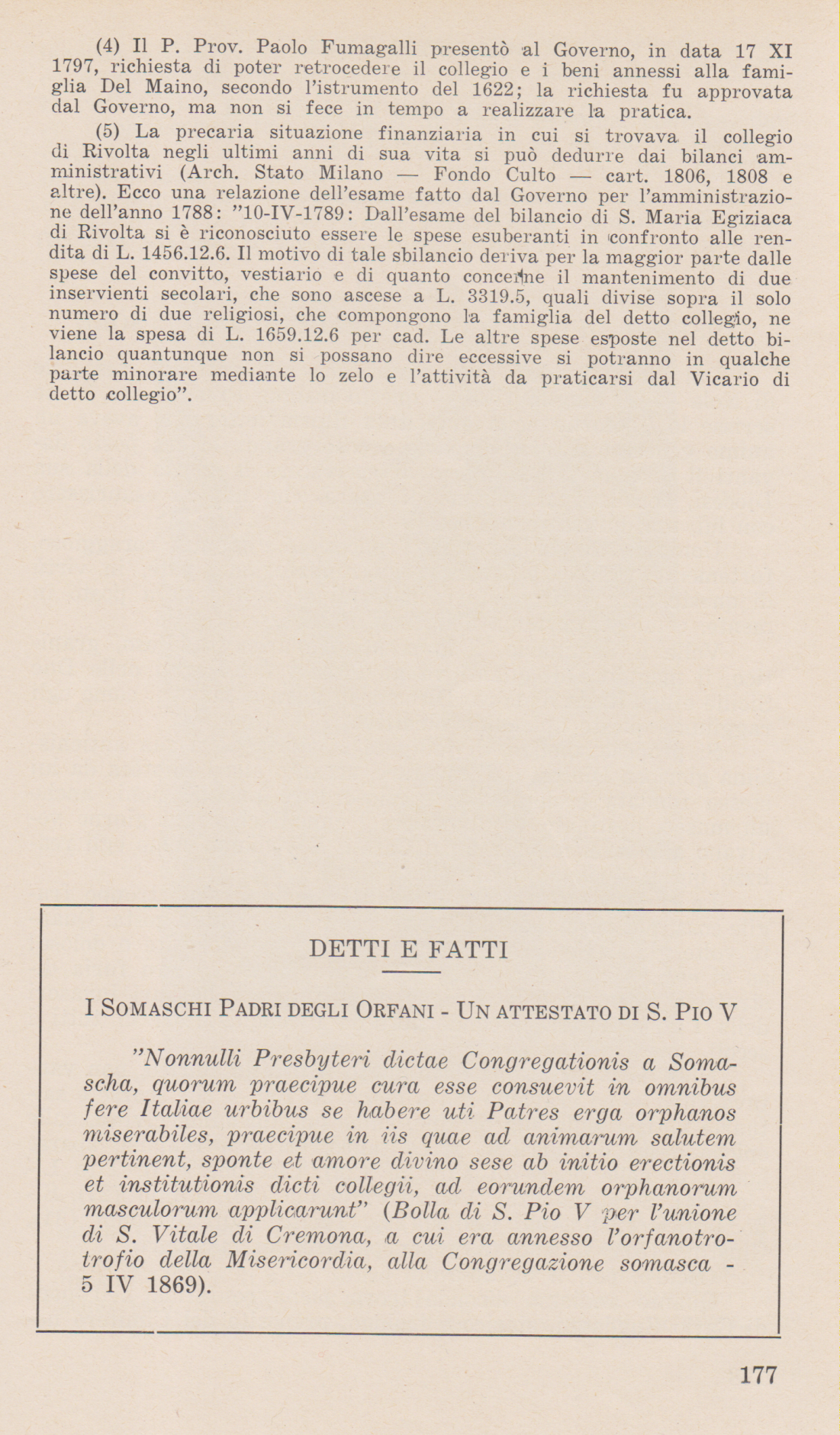 